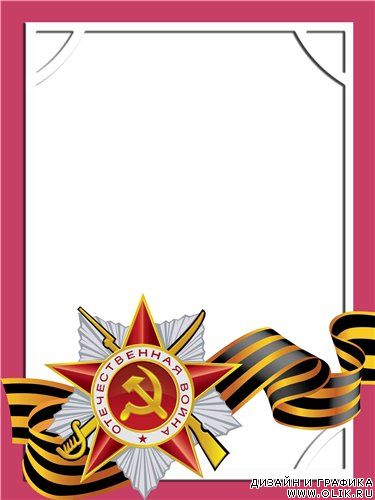 Государственное учреждение образования«Средняя школа №9 г.Борисова» 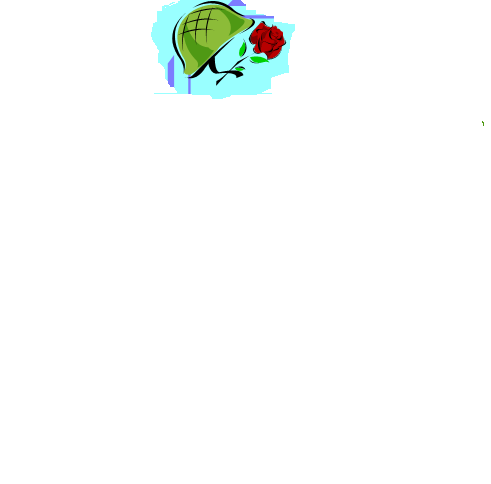 Родные земляки-учителя!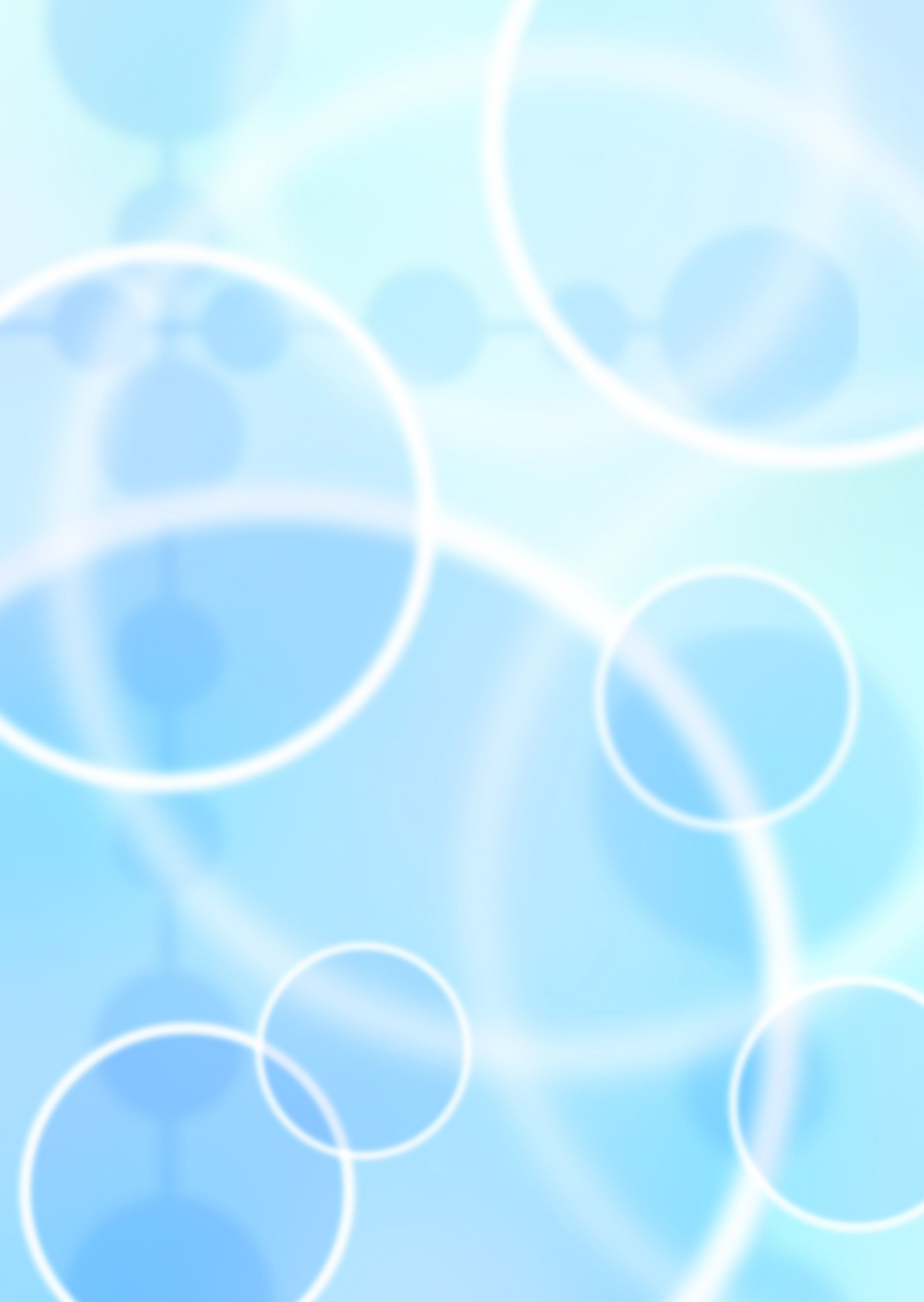 Велик Ваш вклад в всеобщую Победу!
Мы благодарны Вам, и в сердце Вы у нас!
        В музее школьном шли по Вашему мы следу,
        И знаем все, и помним мы о Вас!Вы все свой долг исполнили достойно,
        И Вами от фашистов мир освобожден,
        Чтоб все мы жили счастливо, спокойно.
        Спасибо Вам, и низкий Вам поклон!..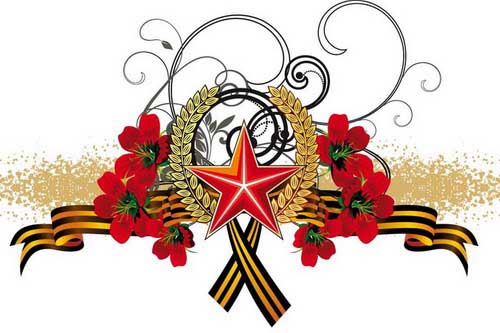 Все дальше и дальше уходят от нас «ревущие сороковые». Это была самая страшная война в истории человечества: в ней участвовало 61 государство с населением 1.700 млн. человек; боевые действия развернулись на 3-х континентах: в Европе, Азии и Африке; ареной войны стала территория 40 государств; война унесла 55 млн. человек, из них 27 млн. погибли на фронтах. СССР потерял около 17 млн. человек на фронте, 3 млн.—в плену, более 13 млн.— мирного населения. Защищали Родину и учителя средней школы №9 г.Борисова.Наш долг свято беречь память о мужественных   земляках, достойно пронесших, сквозь огонь гордое имя УЧИТЕЛЬ.Одинец Сергей Андреевич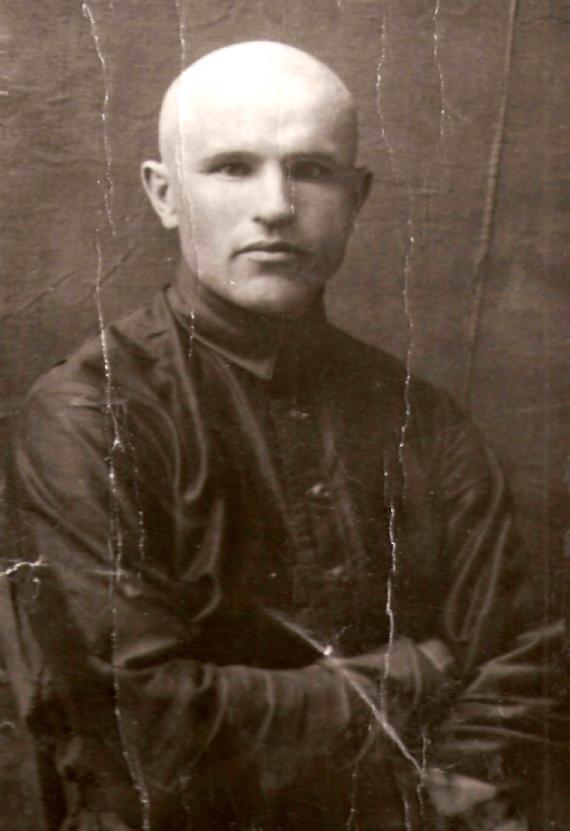 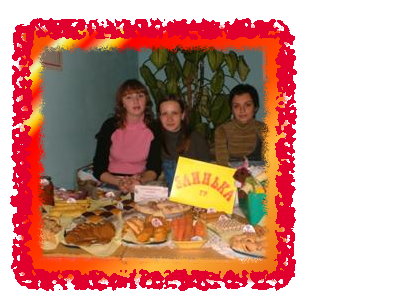 родился в . в Бобруйской области в семье крестьянина. До . жил в семье родителей. В апреле . был призван в ряды Красной Армии рядовым бойцом. 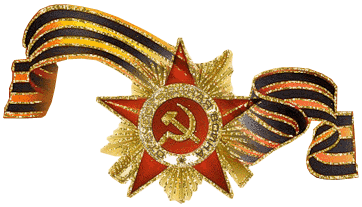 В . был принят в ряды ВКПБ. С . по . учился в Могилёвской партшколе, после окончания которой был направлен в Туровский район секретарём п/о. В . поступил учиться на рабфак БГУ и окончил его в .  С . по . работал в Чернянской семилетней школе Шкловского района учителем обществоведения. В . поступил на исторический факультет БГУ и окончил его в . После окончания университета был назначен директором сш № 4 г. Борисова, где работал до начала войны. 1 июля . эвакуировал личные дела горкома в Москву,  где вступил в ряды Красной Армии. Служил в 9-ой мостостроительном отдельном батальоне парторгом части. Имеет медали: “За оборону Москвы”, “За победу над Германией в Великой Отечественной войне 1941-1945 гг”.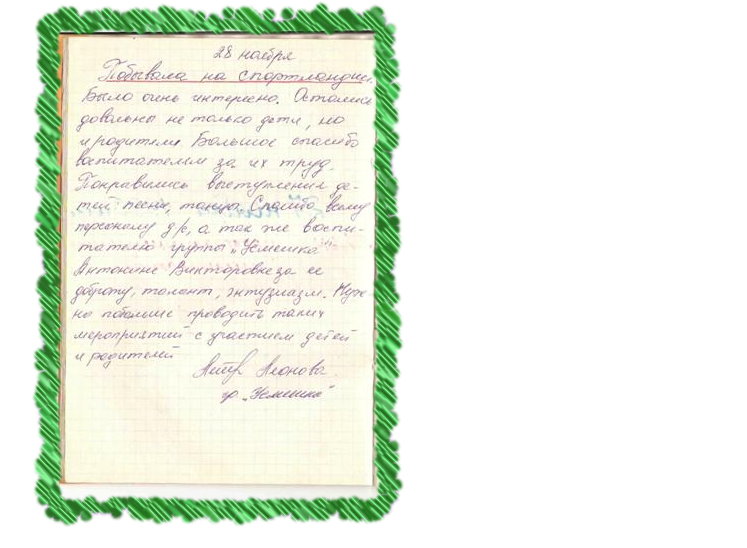 В апреле . демобилизовался в звании капитана. 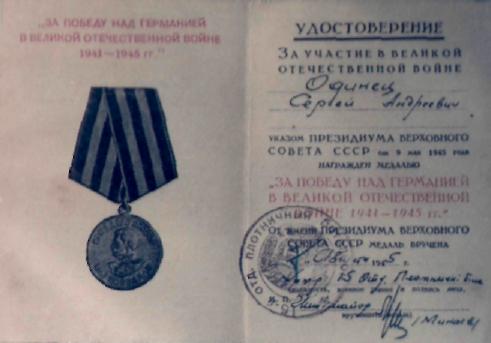 С . по январь . работал лектором Борисовского горкома.С января . работал директором сш № 11. 15 августа 1948 г. был назначен  на должность Директора 9-ой русской семилетней школы и преподавал в этой же школе  историю. 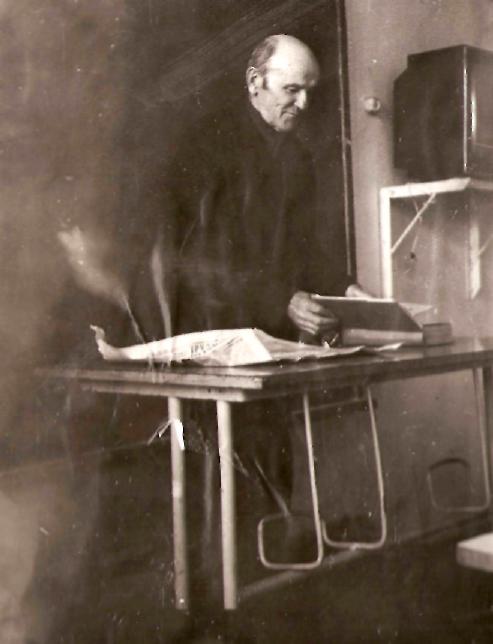 Награжден медалью “За трудовое отличие”. Умер в 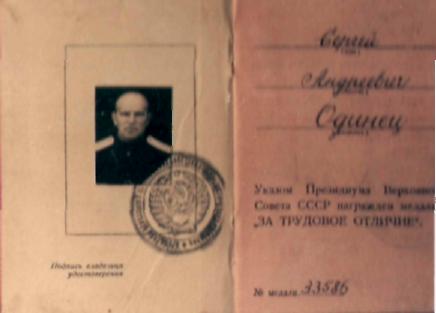 Шалаева Нина Сергеевна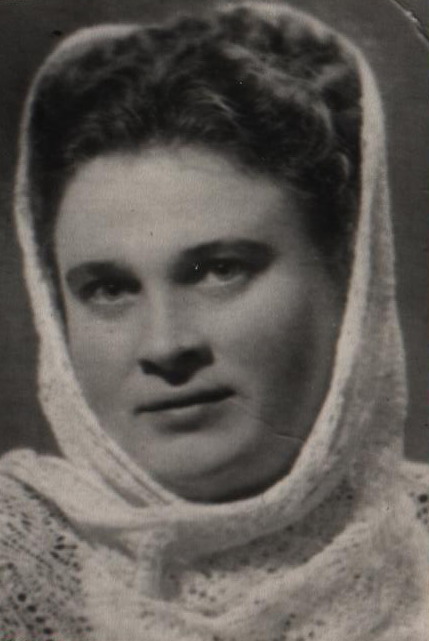 Воевала на Витебщине. Была подпольщицей, партизанкой в отрядеим. Щорса, связнойпартизанских отрядов. Её имя упоминается в книге «Память. Россонский район». Награды: Орден Отечественной войны ІІ степени, медали «Партизану Великой Отечественной войны – 1 ст. ”За победу над Германией”, знак “Партизан Великой Отечественной войны”, а так же иногими юбилейными медалями и знаками. В сш № 9 работала учителем белорусского языка и литературы.Нарейко  Антон Ильич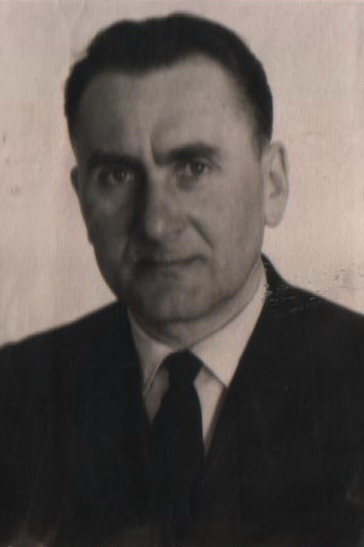 родился 16 августа . в д. Васильчицы Копыльского района Минской области в семье крестьянина. В . закончил Минское педагогическое училище, затем поступил в Минский педагогический институт имени М.Горького на педагогический факультет. Летом . был призван на фронт. Воевал в рядах 3-го Белорусского фронта. Служил в части № 1277 зенитно-артиллерийского полка. Начинал войну старшим сержантом. В . было присвоено звание старшего лейтенанта. В июне . был отправлен на Дальний Восток. Войну закончил 3 сентября . в Японии. Награды: Орден Отечественной войны ІІІ-ей степени, медаль «За отвагу», «За оборону Москвы», «За боевые заслуги», «За взятие Кенигсберга», «За победу над Германией в Великой Отечественной войне 1941-1945 гг.», «За победу над империалистической Японией», юбилейные медали. Всего  23 награды.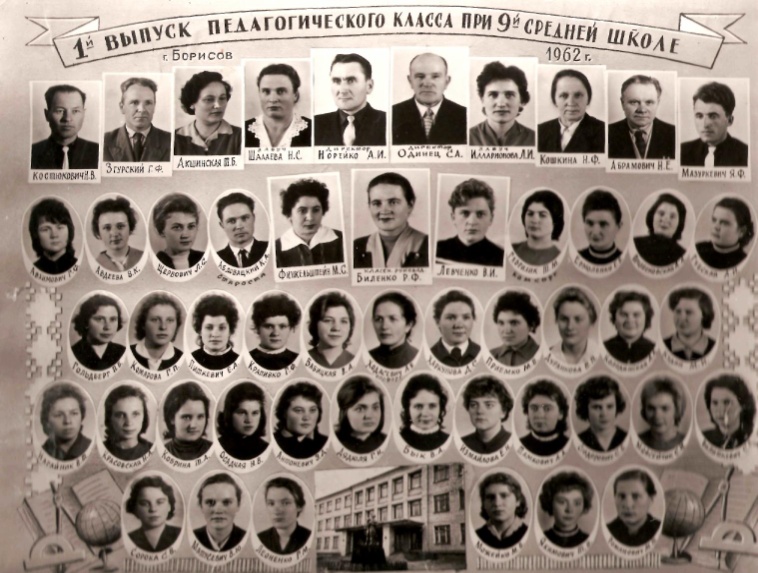 После войны продолжил учёбу в педагогическом институте. В 1948 г. после окончания института был направлен в Борисовское педагогическое училище преподавателем педагогики, логики, психологии. В училище был избран секретарём п/о.17 апреля 1955 г. был назначен на должность заведующего ГОРОНО. 4 сентября . назначен директором сш № 9, преподавал историю, где и работал до 26 июня 1978г. 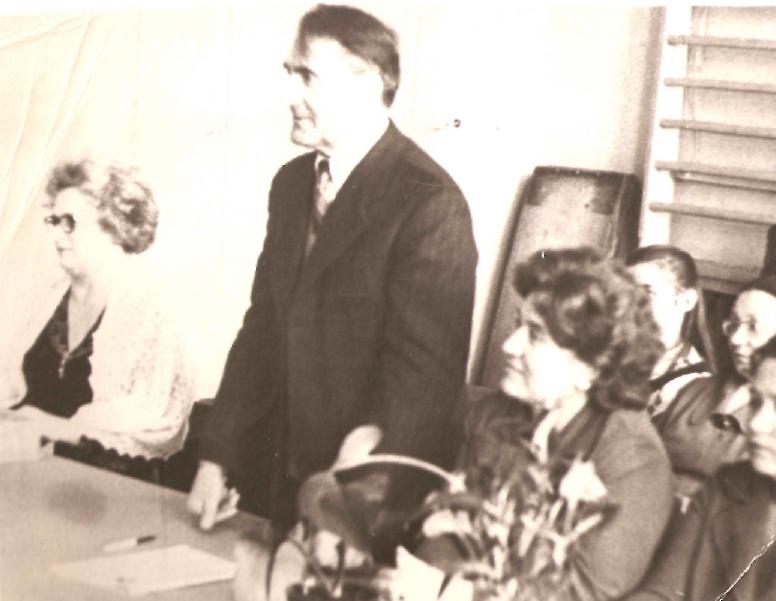 Полонская Галина Ивановна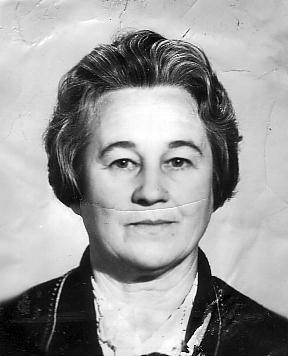    Полонская Г.И. родилась в 1925г, с. Негорелое Минской области. Участница Великой Отечественной войны. Имеет два Ордена Отечественной войны ІІ ст., медали за участие в ВОВ.В 1945г окончила Борисовское педагогическое училище, а в 1955г – Гродненский Государственный университиет. Работала в школах г. Бреста и Гродно преподавателем русского языка и литературы. С 1960г проживала в г.Борисове. Преподавала в СШ № 1, СШ № 19. В сш № 9 работала учителем русского языка и литературы. В 1978г назначена заместителем директора по учебно-воспитательной работе в СШ № 9, где работала до выхода на пенсию.	1968г и 1978г – Почётные грамоты Верховного Совета БССР, Почётная грамота Минского  ОБЛОНО, Почётные грамоты Борисовского отдела народного образования и исполкома. Ветеран труда, в 1968г присвоено звание «Заслуженный учитель БССР»; персональный пенсионер республиканского значения. 	Илларионова  Лидия Игнатьевна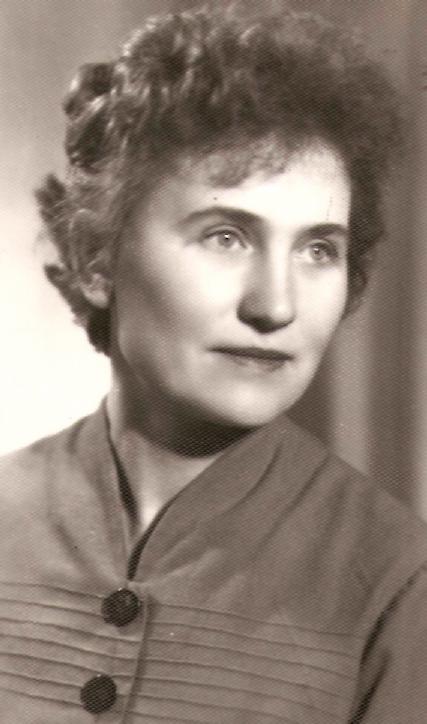 Вместе с братом в годы войны помогла спастись от расстрела мальчику еврейской национальности и за это она была награждена медалью «Праведник среди народов». В . была угнана в Германию до 7 мая . Окончила Борисовское педагогическое училище и Минский пединститут им. М.Горького по специальности учитель математики и Физики. В 1954г была направлена на работу учителем математики в сш № 9, где и проработала 42 года. Из них с 1961г по 1985г – завучем школы. В своей работе много внимания уделяла методической работе учителей предметников, работе методических объединений, изучению и распространению передового опыта работы учителей школы. С целью оказания помощи родителям в правильном воспитании детей руководила родительским университетом. За достигнутые успехи в работе награждена нагрудным знаком “Выдатнік народнай асветы” в 1964г и юбилейной медалью “За доблестный труд”.Чечковский Александр Александрович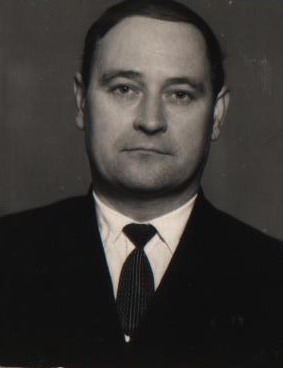 В 14 лет был угнан на принудительные работы в Германию. После войны служил артиллерийским разведчиком. Имеет медали «Ветеран труда», «За доблестный труд». В сш № 9 работал учителем начальных классов, учителем математикиБродская  Нина Тимофеевна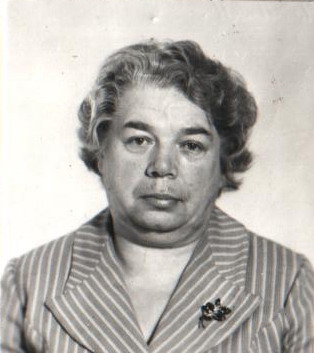 Прошла всю войну. Служила машинисткой и командиром отделения связи. После войны продолжила службу в Москве в артиллерийском управлении. В сш № 9 работала секретарём-машинисткой.Музыченко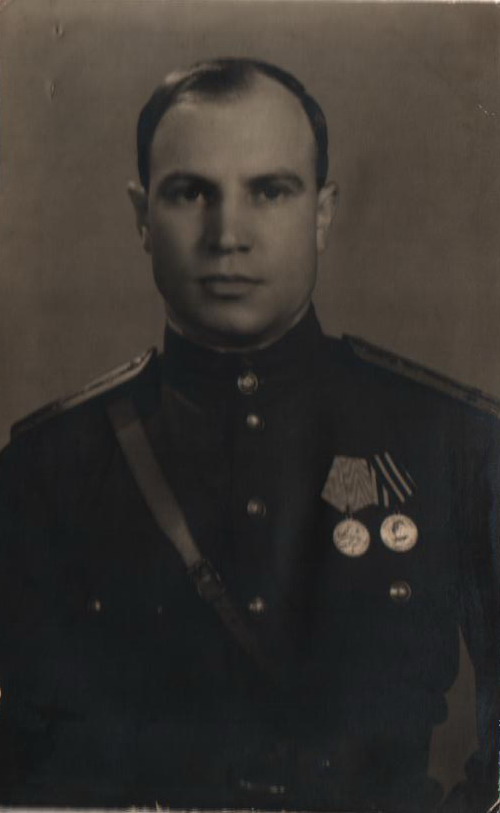 Анатолий СтепановичВ . был призван в армию и направлен в Москву в училище связи.По окончании училища был направлен на фронт. Войну закончил в Будапеште. В . демобилизовался в звании подполковника. Имеет правительственные награды. В сш № 9 работал учителем труда. 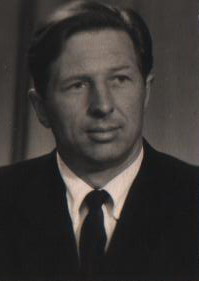 Мануш Сергей АлександровичВ годы войны был рядовым. Воевал в Венгрии, Австрии. После войны служил в армии ещё 7 лет. Награждён Орденом Отечественнойвойны І ст., медалью «За победу над Германией». В сш № 9 работал учителем черчения и рисования, учителем технического труда. 